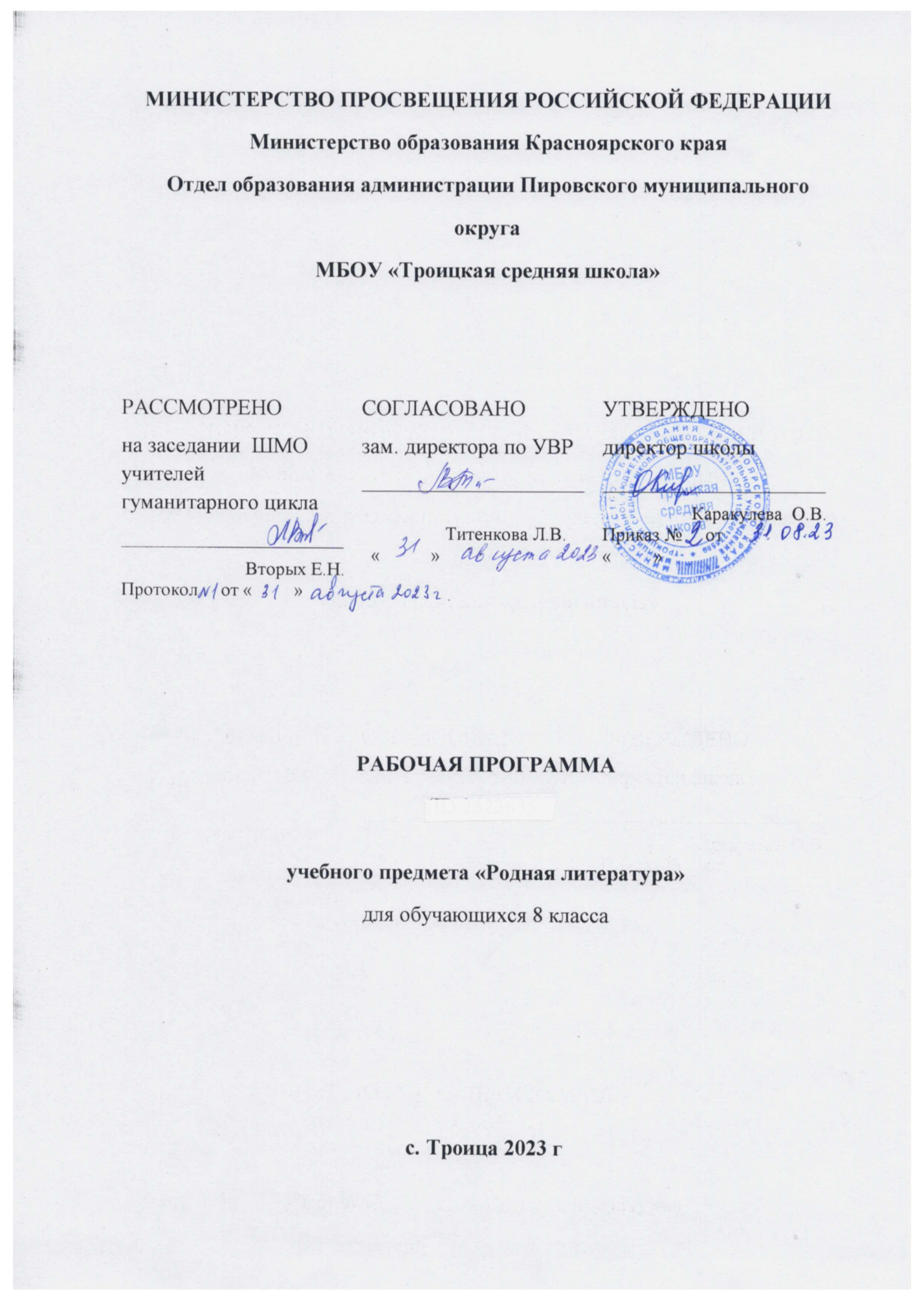                                        Пояснительная запискаРабочая программа учебного предмета «Родная литература (русская)» в 8 классе рассчитана на 17 часов.​​​​​​​ Рабочая программа курса «Русская родная литература, 8 класс» составлена в соответствии с Федеральным государственным образовательным стандартом основного общего образования на основании Примерной программы по учебному предмету «Русская родная литература» для образовательных организаций, реализующих программы основного общего образования.Рабочая программа учебного предмета «Русский язык» составлена с учётом рабочей программы воспитания лицея и призвана обеспечить достижение обучающимися личностных результатов, указанных в ФГОС: формирование основ российской идентичности; готовность к саморазвитию; мотивацию к познанию и обучению; ценностные установки и социально-значимые качества личности; активное участие в социально-значимой деятельности.Планируемые результаты освоения учебного предмета«Родная литература (русская)»Личностные результаты:осознание обучающимися российской гражданской идентичности, своей этнической принадлежности; проявление патриотизма, уважения к Отечеству, прошлому и настоящему многонационального народа России; чувство ответственности и долга перед Родиной; понимание гуманистических, демократических и традиционных ценностей многонационального российского общества;способность и готовность обучающихся к саморазвитию и самообразованию на основе мотивации к обучению и познанию, уважительное отношение к труду;формирование целостного мировоззрения, соответствующего современному уровню развития науки и общественной практики, учитывающего социальное, культурное, языковое, духовное многообразие современного мира;осознанное, уважительное и доброжелательное отношение к другому человеку, его мнению, мировоззрению, культуре, языку, вере, гражданской позиции, к истории, культуре, религии, традициям, языкам, ценностям народов России и народов мира;развитие эстетического сознания через освоение художественного наследия народов России и мира творческой деятельности эстетического характера; осознание значимости художественной культуры народов России и стран мира;способность и готовность вести диалог с другими людьми и достигать в нем взаимопонимания; готовность к совместной деятельности, активное участие в коллективных учебно-исследовательских, проектных и других творческих работах;неприятие любых нарушений социальных (в том числе моральных и правовых) норм; ориентация на моральные ценности и нормы в ситуациях нравственного выбора; оценочное отношение к своему поведению и поступкам, а также к поведению и поступкам других.Личностные результаты освоения рабочей программы учебного предмета «Родной язык (русский)» для основного общего образования должны отражать готовность обучающихся руководствоваться системой позитивных ценностных ориентаций и расширение опыта деятельности на её основе и в процессе реализации основных направлений воспитательной деятельности, в том числе в части:Гражданского воспитания:готовность к выполнению обязанностей гражданина и реализации его прав, уважение прав, свобод и законных интересов других людей; активное участие в жизни семьи, образовательной организации, местного сообщества, родного края, страны, в том числе в сопоставлении с ситуациями, отражёнными в литературных произведениях, написанных на русском языке; неприятие любых форм экстремизма, дискриминации; понимание роли различных социальных институтов в жизни человека; представление об основных правах, свободах и обязанностях гражданина, социальных нормах и правилах межличностных отношений в поликультурном и многоконфессиональном обществе, формируемое в том числе на основе примеров из литературных произведений, написанных на русском языке; готовность к разнообразной совместной деятельности, стремление к взаимопониманию и взаимопомощи; активное участие в школьном самоуправлении; готовность к участию в гуманитарной деятельности (помощь людям, нуждающимся в ней; волонтёрство).Патриотического воспитания:осознание российской гражданской идентичности в поликультурном и многоконфессиональном обществе, понимание роли русского языка как государственного языка Российской Федерации и языка межнационального общения народов России; проявление интереса к познанию русского языка, к истории и культуре Российской Федерации, культуре своего края, народов России в контексте учебного предмета «Русский язык»; ценностное отношение к русскому языку, к достижениям своей Родины — России, к науке, искусству, боевым подвигам и трудовым достижениям народа, в том числе отражённым в художественных произведениях; уважение к символам России, государственным праздникам, историческому и природному наследию и памятникам, традициям разных народов, проживающих в родной стране.Духовно-нравственного воспитания:ориентация на моральные ценности и нормы в ситуациях нравственного выбора; готовность оценивать своё поведение, в том числе речевое, и поступки, а также поведение и поступки других людей с позиции нравственных и правовых норм с учётом осознания последствий поступков; активное неприятие асоциальных поступков; свобода и ответственность личности в условиях индивидуального и общественного пространства.Эстетического воспитания:восприимчивость к разным видам искусства, традициям и творчеству своего и других народов; понимание эмоционального воздействия искусства; осознание важности художественной культуры как средства коммуникации и самовыражения; осознание важности русского языка как средства коммуникации и самовыражения; понимание ценности отечественного и мирового искусства, роли этнических культурных традиций и народного творчества; стремление к самовыражению в разных видах искусства.Физического воспитания, формирования культуры здоровья и эмоционального благополучия:осознание ценности жизни с опорой на собственный жизненный и читательский опыт; ответственное отношение к своему здоровью и установка на здоровый образ жизни (здоровое питание, соблюдение гигиенических правил, сбалансированный режим занятий и отдыха, регулярная физическая активность); осознание последствий и неприятие вредных привычек (употребление алкоголя, наркотиков, курение) и иных форм вреда для физического и психического здоровья; соблюдение правил безопасности, в том числе навыки безопасного поведения в интернет-среде в процессе школьного языкового образования; способность адаптироваться к стрессовым ситуациям и меняющимся социальным, информационным и природным условиям, в том числе осмысляя собственный опыт и выстраивая дальнейшие цели;умение принимать себя и других, не осуждая;умение осознавать своё эмоциональное состояние и эмоциональное состояние других, использовать адекватные языковые средства для выражения своего состояния, в том числе опираясь на примеры из литературных произведений, написанных на русском языке; сформированность навыков рефлексии, признание своего права на ошибку и такого же права другого человека.Трудового воспитания:установка на активное участие в решении практических задач (в рамках семьи, школы, города, края) технологической и социальной направленности, способность инициировать, планировать и самостоятельно выполнять такого рода деятельность;интерес к практическому изучению профессий и труда различного рода, в том числе на основе применения изучаемого предметного знания и ознакомления с деятельностью филологов, журналистов, писателей; уважение к труду и результатам трудовой деятельности; осознанный выбор и построение индивидуальной траектории образования и жизненных планов с учётом личных и общественных интересов и потребностей; умение рассказать о своих планах на будущее.Экологического воспитания:ориентация на применение знаний из области социальных и естественных наук для решения задач в области окружающей среды, планирования поступков и оценки их возможных последствий для окружающей среды; умение точно, логично выражать свою точку зрения на экологические проблемы;повышение уровня экологической культуры, осознание глобального характера экологических проблем и путей их решения; активное неприятие действий, приносящих вред окружающей среде, в том числе сформированное при знакомстве с литературными произведениями, поднимающими экологические проблемы; активное неприятие действий, приносящих вред окружающей среде; осознание своей роли как гражданина и потребителя в условиях взаимосвязи природной, технологической и социальной сред; готовность к участию в практической деятельности экологической направленности.Ценности научного познания:ориентация в деятельности на современную систему научных представлений об основных закономерностях развития человека, природы и общества, взаимосвязях человека с природной и социальной средой; закономерностях развития языка; овладение языковой и читательской культурой, навыками чтения как средства познания мира; овладение основными навыками исследовательской деятельности с учётом специфики школьного языкового образования; установка на осмысление опыта, наблюдений, поступков и стремление совершенствовать пути достижения индивидуального и коллективного благополучия.Адаптации обучающегося к изменяющимся условиям социальной и природной среды:освоение обучающимися социального опыта, основных социальных ролей, норм и правил общественного поведения, форм социальной жизни в группах и сообществах, включая семью, группы, сформированные по профессиональной деятельности, а также в рамках социального взаимодействия с людьми из другой культурной среды;потребность во взаимодействии в условиях неопределённости, открытость опыту и знаниям других; потребность в действии в условиях неопределённости, в повышении уровня своей компетентности через практическую деятельность, в том числе умение учиться у других людей, получать в совместной деятельности новые знания, навыки и компетенции из опыта других; необходимость в формировании новых знаний, умений связывать образы, формулировать идеи, понятия, гипотезы об объектах и явлениях, в том числе ранее неизвестных, осознание дефицита собственных знаний и компетенций, планирование своего развития; умение оперировать основными понятиями, терминами и представлениями в области концепции устойчивого развития, анализировать и выявлять взаимосвязь природы, общества и экономики, оценивать свои действия с учётом влияния на окружающую среду, достижения целей и преодоления вызовов, возможных глобальных последствий;способность осознавать стрессовую ситуацию, оценивать происходящие изменения и их последствия, опираясь на жизненный, речевой и читательский опыт; воспринимать стрессовую ситуацию как вызов, требующий контрмер; оценивать ситуацию стресса, корректировать принимаемые решения и действия; формулировать и оценивать риски и последствия, формировать опыт, уметь находить позитивное в сложившейся ситуации; быть готовым действовать в отсутствие гарантий успеха.Метапредметные результаты:Регулятивные УУД:умение самостоятельно определять цели своего обучения, ставить и формулировать для себя новые задачи в учебе и познавательной деятельности, самостоятельно планировать пути достижения целей, в том числе альтернативные, осознанно выбирать наиболее эффективные способы решения учебных и познавательных задач;умение соотносить свои действия с планируемыми результатами, осуществлять контроль своей деятельности в процессе достижения результата, определять способы действий в рамках предложенных условий и требований, корректировать свои действия в соответствии с изменяющейся ситуацией; оценивать правильность выполнения учебной задачи, собственные возможности ее решения;владение основами самоконтроля, самооценки, принятия решений и осуществления осознанного выбора в учебной и познавательной деятельности.Познавательные УУД:умение определять понятия, создавать обобщения, устанавливать аналогии, классифицировать, самостоятельно выбирать основания и критерии для классификации, устанавливать причинно-следственные связи, строить логическое рассуждение, умозаключение (индуктивное, дедуктивное и по аналогии) и делать выводы;умение создавать, применять и преобразовывать знаки и символы, модели и схемы для решения учебных и познавательных задач;навыки смыслового чтения.Коммуникативные УУДумение организовывать учебное сотрудничество и совместную деятельность с учителем и сверстниками; работать индивидуально и в группе: находить общее решение и разрешать конфликты на основе согласования позиций и учета интересов; формулировать, аргументировать и отстаивать свое мнение;умение осознанно использовать речевые средства в соответствии с задачей коммуникации для выражения своих чувств, мыслей и потребностей; владеть устной и письменной речью, монологической контекстной речью;формирование и развитие компетентности в области использования информационно-коммуникационных технологий; развитие мотивации к овладению культурой активного пользования словарями и другими поисковыми системами.Предметные результаты:понимание значимости родной русской литературы для вхождения в культурно-языковое пространство своего народа; осознание коммуникативно-эстетических возможностей родного русского языка на основе изучения выдающихся произведений родной русской литературы;проявление ценностного отношения к родной русской литературе как хранительнице культуры русского народа, ответственности за сохранение национальной культуры, приобщение к литературному наследию русского народа в контексте единого исторического и культурного пространства России, диалога культур всех народов Российской Федерации и мира;понимание наиболее ярко воплотивших национальную специфику русской литературы и культуры произведений русских писателей, в том числе современных авторов, продолжающих в своём творчестве национальные традиции русской литературы;осмысление ключевых для национального сознания культурных и нравственных смыслов, проявляющихся в русском культурном пространстве и на основе многоаспектного диалога с культурами народов России и мира;развитие представлений о богатстве русской литературы и культуры в контексте культур народов России и всего человечества; понимание их сходства и различий с русскими традициями и укладом; развитие способности понимать литературные художественные произведения, отражающие разные этнокультурные традиции;овладение различными способами постижения смыслов, заложенных в произведениях родной русской литературы, и создание собственных текстов, содержащих суждения и оценки по поводу прочитанного;применение опыта общения с произведениями родной русской литературы в повседневной жизни и проектной учебной деятельности, в речевом самосовершенствовании; умение формировать и обогащать собственный круг чтения;накопление опыта планирования собственного досугового чтения произведений родной русской литературы, определения и обоснования своих читательских предпочтений; формирование потребности в систематическом чтении как средстве познания мира и себя в этом мире, гармонизации отношений человека и общества, развитие умения выделять проблематику и понимать эстетическое своеобразие произведений разных жанров и эпох об Отечественной войне 1812 года для развития представлений о нравственных идеалах русского народа; осмысление ключевых для русского национального сознания культурных и нравственных смыслов в произведениях об образе Петербурга и российской степи в русской литературе;развитие умения выделять проблематику и понимать эстетическое своеобразие произведений о легендарных героях земли русской для развития представлений о нравственных идеалах русского народа; осмысление ключевых для русского национального сознания культурных и нравственных смыслов в произведениях о Золотом кольце России и великой русской реке Волге;развитие представлений о богатстве русской литературы и культуры в контексте культур народов России; русские национальные традиции в произведениях о православном праздновании Троицы и о родстве душ русских людей;развитие представлений о русском национальном характере в произведениях о войне; о русском человеке как хранителе национального сознания; трудной поре взросления; о языке русской поэзии;развитие умений давать смысловой и идейно-эстетический анализ фольклорного и литературного текста самостоятельно и воспринимать художественный текст как послание автора читателю, современнику и потомку; создавать развернутые историко-культурные комментарии и собственные тексты интерпретирующего характера в формате анализа эпизода, ответа на проблемный вопрос; самостоятельно сопоставлять произведения словесного искусства с произведениями других искусств; самостоятельно отбирать произведения для внеклассного чтения; развитие умений самостоятельной проектно-исследовательской деятельности и оформления ее результатов, навыков работы с разными источниками информации и овладения основными способами её обработки и презентации.Виды деятельности обучающихся, направленные на достижение результатовосвоение, творческое чтение художественных произведений разных жанров;выразительное чтение художественного текста;различные виды пересказа (подробный, краткий, выборочный, с элементами комментария, с творческим заданием);ответы на вопросы, раскрывающие знание и понимание текста произведения;заучивание наизусть стихотворных и прозаических текстов;анализ и интерпретация произведения;составление планов и написание отзывов о произведениях;написание сочинений по литературным произведениям и на основе жизненных впечатлений;целенаправленный поиск информации на основе знания ее источников и умения работать с ними;индивидуальная и коллективная проектная деятельность.2. Содержание учебного предмета «Родная литература(русская)»Раздел 1. РОССИЯ — РОДИНА МОЯ (6 часов)Преданья старины глубокойЛегендарный герой земли русской Иван Сусанин:С. Н. Марков. «Сусанин».О. А. Ильина. «Во время грозного и злого поединка…»П. Н. Полевой. «Избранник Божий» (главы из романа). 17 января – День детских изобретенийГорода земли русскойПо Золотому кольцу:Ф. К. Сологуб. «Сквозь туман едва заметный…»М.А. Кузмин. «Я знаю вас не понаслышке…»И. И. Кобзев. «Поездка в Суздаль».В. А. Степанов. «Золотое кольцо».Родные просторыВолга – русская река:«Уж ты, Волга-река, Волга-матушка!..» (русская народная песня).Н. А. Некрасов. «Люблю я краткой той поры…» (из поэмы «Горе старого Наума»).4 февраля – 150 лет со дня рождения писателя Михаила Михайловича ПришвинаВ. С. Высоцкий. «Песня о Волге».В. В. Розанов. «Русский Нил» (фрагмент).Предметные: понимание литературы как одной из основных национально-культурных ценностей народа, как особого способа познания жизни.Метапредметные.Познавательные: уметь осмысленно читать и объяснять значение прочитанного, выбирать текст для чтения в зависимости от поставленной цели, определять понятия. Регулятивные: выполнять учебные действия в громко речевой и умственной формах, использовать речь для регуляции своих действий, устанавливать причинно-следственные связи.Коммуникативные: строить монологические высказывания, овладеть умениями диалогической речи, уметь формулировать собственное мнение и свою позицию: осознанно использовать речевые средства в соответствии с задачей коммуникации для выражения своих чувств, мыслей и потребностей; владеть устной и письменной речью, монологической контекстной речью.Личностные: формирование целостного представления об историческом прошлом Руси, формирование устойчивой мотивации к индивидуальной и коллективной творческой деятельности.Раздел 2. РУССКИЕ ТРАДИЦИИ (4 часа)Праздники русского мираТроица:И. А. Бунин. «Троица».С. А. Есенин. «Троицыно утро, утренний канон…»Н. И. Рыленков. «Возможно ль высказать без слов…»И. А. Новиков. «Троицкая кукушка».Тепло родного домаРодство душ:Ф. А. Абрамов. «Валенки».Т. В. Михеева. «Не предавай меня!» (главы из повести).А. В. Жвалевский, Е. Б. Пастернак. «Радость жизни». 20 марта – Всемирный день ЗемлиПредметные: обеспечение культурной самоидентификации, осознание коммуникативно-эстетических возможностей родного языка на основе изучения выдающихся произведений российской культуры, культуры своего народа, мировой культуры.Метапредметные.Познавательные: уметь синтезировать полученную информацию для составления аргументированного ответа, выделять и формулировать познавательную цель.Регулятивные: уметь определять меры усвоения изученного материала, применять метод информационного поиска, в том числе с помощью компьютерных средств.Коммуникативные: уметь делать анализ текста, используя изученную терминологию и полученные знания, устанавливать рабочие отношения, эффективно сотрудничать и способствовать продуктивной кооперации.Личностные: формирование навыков взаимодействия в группе по алгоритму выполнения задачи при консультативной помощи учителя, формирование внутренней позиции школьника на основе поступков положительного героя, формирование нравственно-этической ориентации, обеспечивающей личностный выбор.Раздел 3. РУССКИЙ ХАРАКТЕР – РУССКАЯ ДУША (7 часов).Не до ордена – была бы РодинаДети на войне:Э. Н. Веркин. «Облачный полк» (главы).Загадки русской души«Сеятель твой и хранитель…»:И. С. Тургенев. «Сфинкс». 7 апреля — Всемирный день здоровьяФ. М. Достоевский. «Мужик Марей».О ваших ровесникахПора взросления:Б. Л. Васильев. «Завтра была война» (главы).Г. Н. Щербакова. «Вам и не снилось» (главы) 18 мая – Международный день музеев«Лишь слову жизнь дана…»Язык поэзииДон Аминадо. «Наука стихосложения».И. Ф. Анненский. «Третий мучительный сонет».Промежуточная аттестация.Предметные: умение анализировать литературное произведение: определять его принадлежность к одному из литературных родов и жанров, понимать и формулировать тему, идею, нравственный пафос литературного произведения, характеризовать его героев, сопоставлять героев одного или нескольких произведений.Метапредметные.Познавательные: уметь искать и выделять необходимую информацию из учебника; определять понятия, создавать обобщения, устанавливать аналогии. Регулятивные: выбирать действия в соответствии с поставленной задачей, классифицировать, самостоятельно выбирать основания и критерии для классификации. Коммуникативные: уметь ставить вопросы и обращаться за помощью к учебной литературе; устанавливать причинно-следственные связи, строить логическое рассуждение, умозаключение (индуктивное, дедуктивное и по аналогии) и делать выводыЛичностные: формирование навыков исследовательской деятельности; готовности и способности вести диалог с другими людьми и достигать в нем взаимопонимания.3. Тематическое планированиеуроков родной литературы в 8 классе№Тема урокаКоличество часовДатаРаздел 1. РОССИЯ — РОДИНА МОЯ (6 часов) Раздел 1. РОССИЯ — РОДИНА МОЯ (6 часов) Раздел 1. РОССИЯ — РОДИНА МОЯ (6 часов) Раздел 1. РОССИЯ — РОДИНА МОЯ (6 часов) 1«Преданья старины глубокой». Легендарный герой земли русской Иван Сусанин: С. Н. Марков. «Сусанин»О. А. Ильина. «Во время грозного и злого поединка…»18.092«Преданья старины глубокой». Легендарный герой земли русской Иван Сусанин: П. Н. Полевой. «Избранник Божий» (главы из романа) 17 января – День детских изобретений122.093Города земли русской. По Золотому кольцу: Ф. К. Сологуб. «Сквозь туман едва заметный…», М.А. Кузмин. «Я знаю вас не понаслышке…»16.104Города земли русской. По Золотому кольцу: И. И. Кобзев. «Поездка в Суздаль», В. А. Степанов. «Золотое кольцо»120.105Родные просторы. Волга – русская река: «Уж ты, Волга-река, Волга-матушка!..» (русская народная песня).Н. А. Некрасов. «Люблю я краткой той поры…» (из поэмы «Горе старого Наума») 4 февраля – 150 лет со дня рождения писателя Михаила Михайловича Пришвина117.116Родные просторы. Волга – русская река: В. С. Высоцкий. «Песня о Волге», В. В. Розанов. «Русский Нил» (фрагмент)1.12Раздел 2. РУССКИЕ ТРАДИЦИИ (4 часа)Раздел 2. РУССКИЕ ТРАДИЦИИ (4 часа)Раздел 2. РУССКИЕ ТРАДИЦИИ (4 часа)Раздел 2. РУССКИЕ ТРАДИЦИИ (4 часа)7Праздники русского мира. Троица: И. А. Бунин. «Троица», С. А. Есенин. «Троицыно утро, утренний канон…»115.128Праздники русского мира. Троица: Н. И. Рыленков. «Возможно ль высказать без слов…», И. А. Новиков. «Троицкая кукушка»129.129Тепло родного дома. Родство душ: Ф. А. Абрамов. «Валенки»,Т. В. Михеева. «Не предавай меня!» (главы из повести)119.0110Тепло родного дома. Родство душ: А. В. Жвалевский, Е. Б. Пастернак. «Радость жизни» 20 марта – Всемирный день Земли12.02Раздел 3. РУССКИЙ ХАРАКТЕР – РУССКАЯ ДУША (7 часов)Раздел 3. РУССКИЙ ХАРАКТЕР – РУССКАЯ ДУША (7 часов)Раздел 3. РУССКИЙ ХАРАКТЕР – РУССКАЯ ДУША (7 часов)Раздел 3. РУССКИЙ ХАРАКТЕР – РУССКАЯ ДУША (7 часов)11«Не до ордена – была бы Родина…» Дети на войне: Э. Н. Веркин. «Облачный полк» (главы)116.0212Загадки русской души. «Сеятель твой и хранитель…»: И. С. Тургенев. «Сфинкс» 7 апреля — Всемирный день здоровья11.0313Загадки русской души. «Сеятель твой и хранитель…»: Ф. М. Достоевский. «Мужик Марей»122.0314О ваших ровесниках. Пора взросления: Б. Л. Васильев. «Завтра была война» (главы)112.0415О ваших ровесниках. Пора взросления: Г. Н. Щербакова. «Вам и не снилось» (главы) 18 мая – Международный день музеев126.0416«Лишь слову жизнь дана…» Язык поэзии: Дон Аминадо. «Наука стихосложения», И. Ф. Анненский. «Третий мучительный сонет»110.0517Промежуточная аттестация124.05